Утвержден:Постановлением главы администрации ГО Первоуральск№53 от  «24» августа 2018 г.Проект планировки и межевания территории линейного обьекта: «Газопровод высокого давления с установкой ГРПШ, поселок Билимбай, городской округ Первоуральск».Основание для разработки:           Постановление главы администрации ГО Первоуральск №772 от 27.04.2018г.Объект располагается в Свердловской области,  Первоуральский р-н, п. Билимбай, вблизи участка с к.н. 66:58:1301001:533. Основные характеристики линейного объектаОбщая площадь испрашиваемого земельного участка- ЗУ 1 :  - 8866 кв.м.,Земли под строительство объекта газификации находятся в ведении администрации Первоуральского городского округа и относятся к землям населённых пунктов.ЗУ1: Земельный участок :ЗУ1, предоставляемый для газопровода, выделяется из состава земель муниципальной собственности населённого пункта в краткосрочное пользование на период строительства линейного объектаВид разрешенного использования в соответствии с классификатором видов разрешенного использования земельных участков: коммунальное обслуживание.Основной чертеж.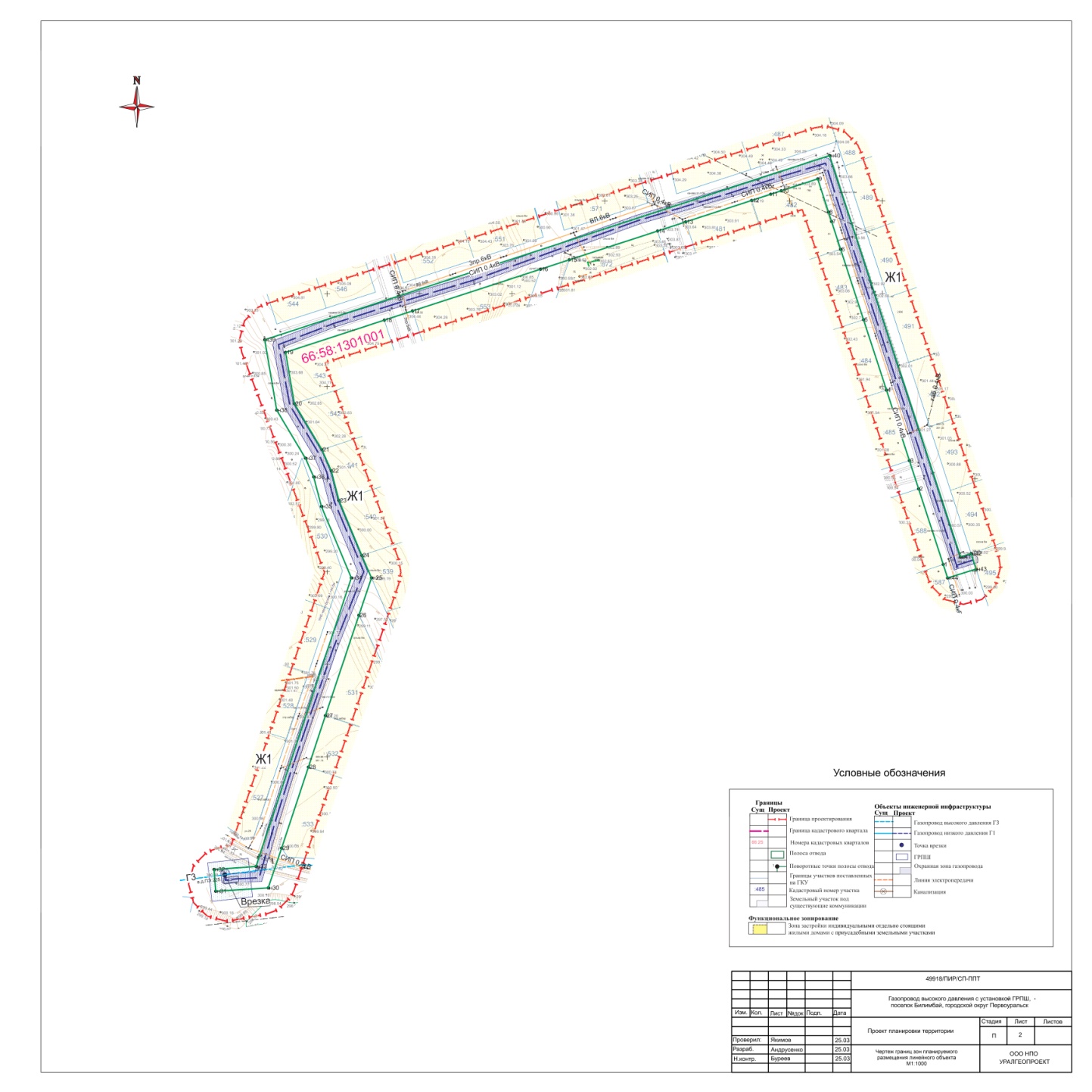 Газопровод  высокого  давления едК-воВрезка газопровода высокого давления в существующий Дн-108шт 1 Газопроводы высокого давления 2 категории (Р=0,6 МПа) (в плане/стр. длина)Газопроводы низкого давления  (Р=3 кПа)м4,5м/ 7,5м 873,5м/ 897,3мИТОГО общая протяженность проектируемого газопровода (в плане/стр. длина)Установка ГРПШ (максимальный расход газа - 610,45 куб.м/час)м шт878/904,8м1